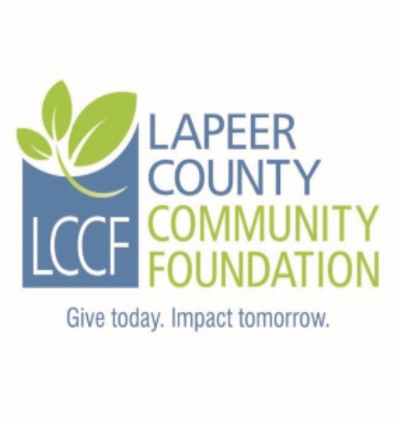 Instructions:  Complete the fillable application, print, sign and date.  It may be necessary to click on “Enable Editing” command at the top of the screen.Personal Information:Student Experiences and Activities:List of other scholarships, grants or financial aid applied for:      Name				Amount of award                 Awarded?  Yes, No, PendingStudent Essay Question  (Limit your answer to 200 words). What do you hope to achieve as an educator with your college education?I, the undersigned, hereby acknowledge the information provided on this application is true and correct to the best of my knowledge. Student applicant:___________________________________________Date:________________Required Attachments:1) Current transcript showing credits earned and current GPA.2) Copy of SAT scores if a graduating high school senior. 3) Copy of your current year FAFSA Student Aid Report (SAR).    Please only submit the page that        shows the EFC (Estimated Family Contribution).4) A letter of recommendation (optional).   5) A current photo (optional) of yourself to be used for publicity purposes if an award is granted. 		                 By attaching your photo and signing this application, you agree to its use in Foundation    news releases and publications.Please do not submit double sided copies or use staples.Please submit an original application including all attachments along with six complete copies.    Application must be postmarked NO LATER THAN FRIDAY, APRIL 27, 2018.Mail to: Irma Gelhausen Scholarship CommitteeLapeer County Community Foundation235 W. Nepessing StreetLapeer, MI 48446Questions may be directed to:  Nancy Boxey, Executive DirectorPhone:  810 664-0691Email: nboxey@lapeercountycf.orgLast Name:First name:First name:Middle Initial:Address:Address:Address:City:Zip Code:Township:Township:County:Home phone:Student cell:Student cell:Date of Birth:Student ID #:Student email:Student email:Student email:Parents/Guardians:Parents/Guardians:Annual household income:Annual household income:High School Attended:Graduation date:Current college GPA:Colleges attended/degree earned(if any):Colleges attended/degree earned(if any):Colleges attended/degree earned(if any):College activities and involvement/leadership positions:College activities and involvement/leadership positions:College activities and involvement/leadership positions:Community and non-school activities:Community and non-school activities:Community and non-school activities:Employment history:Employment history:Employment history:Anticipated profession or area of vocational interest:Anticipated profession or area of vocational interest:Anticipated profession or area of vocational interest:Anticipated costs of attendance for one year:        Anticipated costs of attendance for one year:        Anticipated costs of attendance for one year:        